Отзыв о клинических испытаниях прибора Sonoscape S40На базе отделения ультразвуковой диагностики Ленинградской областной клинической больницы проводилась клиническая апробация аппарата S40.
 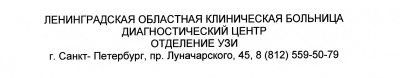 На базе отделения УЗД в течении 1 месяца проводились клинические испытания УЗД прибора Sonoscape S40., оснащённого тремя датчиками : конвексный – абдоминальный, конвексный – полостной, линейный – для поверхностных органов. Всего обследовано 400 пациентов.
Органы брюшной полости – 320
Щитовидная железа – 170
Молочные железы – 56
Трансвагинальное исследование – 18
Трансректальное – 90
В испытаниях приняли участие 6 докторов отделения (четверо с высшей категорией, двое с первой), стаж работы по специальности более 15 лет. Специалисты, работавшие на данном аппарате, отмечают высокое качество изображение, получаемого при проведении всех видов исследования, в том числе у тучных, трудных пациентов. Эффективный режим тканевой гармоники, хорошее впечатление оставляет режим подавления спекл-шумов. Возможность создания и сохранения собственных настроек, их гибкость существенно облегчает получение, достоверной, диагностической информации при обследовании пациентов разного возраста и комплектации. Режим ЦДК обладает хорошим разрешением, хорошо показал себя цветной тканевой допплер, импульсно-волновой допплер. Линейный датчик оптимален по длине сканирующей поверхности, там же работает режим трапеции, что позволяет большинству пациентов измерить длину органов, удобен при прицельной биопсии. Всё это позволяет рекомендовать Sonoscape S40 для работы в сложных условиях многопрофильной клинической больницы, с большим количеством пациентов различной патологии. 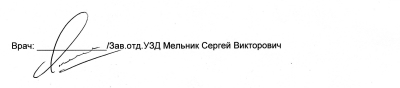 